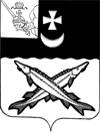 АДМИНИСТРАЦИЯ БЕЛОЗЕРСКОГО МУНИЦИПАЛЬНОГО ОКРУГА ВОЛОГОДСКОЙ ОБЛАСТИП О С Т А Н О В Л Е Н И ЕОт  27.04.2024  № 443 	В соответствии с решением Представительного Собрания округа от 27.02.2024 № 316 «Об установлении дополнительных мер социальной поддержки семьям граждан, принимающих участие в специальной военной операции»ПОСТАНОВЛЯЮ:1. Внести в приложение к постановлению администрации Белозерского муниципального округа от 24.03.2023 №364 «Об  утверждении  Положения о порядке  частичной  оплаты  стоимости   путёвок в  организациях   отдыха    и   занятости  детей, созданных  на базе    учреждений Белозерского   муниципального  округа, за счёт  средств бюджета Белозерского муниципального округа» следующие изменения:1.1. Пункт 3 приложения к постановлению дополнить абзацем следующего содержания:- доля стоимости путевок и родительской платы в Лагеря для детей, из семей мобилизованных граждан (мать, отец, братья, сёстры), заключившим контракт о добровольном содействии в выполнении задач, возложенных на Вооружённые силы Российской Федерации, пребывающих в добровольческих формированиях, а также сотрудников частных военных компаний, в том числе ЧВК «Вагнер»,  детей из семей погибших (умерших) военнослужащих.Пункт 8.3. приложения к постановлению изложить в следующей редакции:«8.3.  Для получения оплаты доли стоимости путёвки и родительской платы за детей, находящихся в трудной жизненной ситуации, родители которых оба безработные, дополнительно представляются следующие документы:- справка о состоянии на учете в казённом учреждении Вологодской области «Центр занятости населения Вологодской области» (далее - КУ Вологодской области «Центр занятости населения Вологодской области»)  по безработице;  - копия трудовой книжки (первой страницы и страницы, на которой имеется запись с последнего места работы), в случае, если родители не состоят на учёте в КУ Вологодской области «Центр занятости населения Вологодской области»;- иные документы с последнего места занятости (диплом, аттестат, военный билет), в случае отсутствия трудовой книжки;- документы, подтверждающие факт, что родитель один воспитывает ребёнка (копия свидетельства о расторжении брака, копия свидетельства о смерти, копия свидетельства о рождении ребёнка и другие);- справка о мобилизации родителя (законного представителя), копию свидетельства о смерти погибшего (умершего) военнослужащего (при необходимости), а также:	а) копия документа, удостоверяющего личность представителя заявителя (страниц, содержащих сведения о личности), - в случае направления заявления по почте;         б) копия документа, удостоверяющего полномочия заявителя.».- объяснительная заявителя с изложением фактов о невозможности оплатить родительскую плату и долю стоимости путёвки.2. Приложение №1, №2 к «Положению о  порядке частичной оплаты стоимости путёвок в организации отдыха и оздоровления детей, созданные на базе учреждений Белозерского муниципального округа, за счёт средств бюджета округа» изложить в новой редакции (прилагается).3. Контроль за исполнением настоящего постановления возложить на заместителя начальника управления образования администрации округа Павлову С.Г.   	4. Настоящее постановление подлежит опубликованию в газете «Белозерье»,  размещению на официальном сайте Белозерского муниципального округа Вологодской области, управления образования администрации округа, в информационно - телекоммуникационной сети «Интернет».   	Первый заместитель главы округа:		                 А.В. Лебедев  Приложение № 1                                    В _____________________________________________                          (наименование организации, на базе которой организован лагерь)                                    от _____________________________________________                                                                                                         (фамилия, имя, отчество заявителя)                                    _______________________________________________                                                                               (паспортные данные)                                                                                                                                                                                                                                                                                                                                                                                                                                                                                                                                                                                        _______________________________________________                                                                                                                      (адрес регистрации)_______________________________________________                                                                                                                          (место работы)                                                         ЗАЯВЛЕНИЕо частичной оплате стоимости путевкив организацию отдыха детей и их оздоровления из средств бюджета округа    Прошу  произвести   частичную  оплату  стоимости путёвки из средств бюджета округа в организацию отдыха  детей  и  их  оздоровления __________________________________ _____________________________________________________________________________                                          (наименование организации отдыха детей)за моего ребёнка _______________________________________________________________                                                                               (ФИО ребёнка)дата рождения  ребёнка _________________________________________________________адрес регистрации ребёнка ______________________________________________________следующих расходов: - доли стоимости путевок Лагеря для детей работников муниципальных организаций (бюджетных, казённых, автономных), финансовое обеспечение деятельности которых осуществляется за счет средств бюджета округа,  в сумме _______________________  руб.;- на приготовление пищи в сумме ____________________________________________ руб.;-  доли стоимости путевок и родительской платы для детей, находящихся в трудной жизненной ситуации, родители которых оба безработные, для детей из семей мобилизованных граждан (мать, отец, братья, сёстры), заключившим контракт о добровольном содействии в выполнении задач, возложенных на Вооружённые силы Российской Федерации, пребывающих в добровольческих формированиях, а также сотрудников частных военных компаний, в том числе ЧВК «Вагнер»,  детей из семей погибших (умерших) военнослужащих в сумме ___________ руб.	К заявлению прилагаются следующие  документы (нужное отметить знаком V):- копия паспорта заявителя (страниц паспорта, содержащих информацию о личности представителя заявителя, сведения о ребёнке, прописке) ____________________________; - копия свидетельства о рождении ребёнка или копия паспорта ребёнка _______________;- справка о состоянии на учете в Центре занятости населения по безработице   _________;- копия трудовой книжки (первой страницы и страницы, на которой имеется запись с последнего места работы) ______________________________________________________;- иные документы с последнего места занятости (диплом, аттестат, военный билет), в случае отсутствия трудовой книжки):____________________________________________                                                                                              (указать какие)_____________________________________________________________________________- документы, подтверждающие факт, что родитель один воспитывает ребёнка (копия свидетельства о расторжении брака, копия свидетельства о смерти, копия свидетельства о рождении ребёнка и другие):____________________________________________________                                                                                              (указать какие)_____________________________________________________________________________-  справка о мобилизации родителя (законного представителя)________________________ - копия свидетельства о смерти погибшего (умершего) военнослужащего (при необходимости) _______________________________________________________________- копия документа, удостоверяющего личность представителя заявителя (страниц, содержащих сведения о личности), - в случае направления заявления по почте_________________________________________________________________________ - копия документа, удостоверяющего полномочия заявителя _________________________- объяснительная заявителя с изложением фактов о невозможности оплатить родительскую плату и долю стоимости путёвки ____________________________________.Согласен (на) на обработку:в целях частичной  оплаты  стоимости путевки в организацию отдыха  детей  и   их  оздоровления   в   соответствии    с   действующим законодательством_____________________________________________________________________________.(фамилия, имя, отчество заявителя)Персональные  данные, в  отношении которых дается согласие, включают данные, указанные в настоящем согласии.Действия  с  персональными  данными включают в себя обработку (сбор, запись,  систематизацию,  накопление,  хранение,  уточнение  (обновление, изменение),  извлечение,    использование,   передачу   (распространение, предоставление, доступ), обезличивание,   блокирование,   удаление, уничтожение).Обработка   персональных данных: автоматизированная с использованием средств вычислительной техники; без использования средств автоматизации.	Согласие  действует с момента его подачи до моего письменного отзыва данного согласия.«____» ___________ 20___ г. _________________________________________                                                                                            (подпись заявителя)«____» ___________20___ г. ___________________________________________                           (подпись специалиста, принявшего заявление)Приложение 2                                                                                              В управление образования                                                                  администрации Белозерского муниципального округаЗАЯВКАо выделении денежных средств из бюджета округана частичную оплату стоимости путёвки__________________________________________________________________(наименование организации, на базе которой организован лагерь)просит   перечислить   денежные средства из бюджета округа на частичную оплату стоимости путёвок в лагерь_____________________________________________________                                                                     (наименование лагеря)на смену с _____________  по ________________  следующих расходов:Списки детей прилагаются.Руководитель организации _____________________   __________________________                                                                           (подпись)                             (расшифровка подписи)Бухгалтер		           _____________________    __________________________                                                                           (подпись)                             (расшифровка подписи)М.П                                                «_____»_______________________20__ годаО    внесении     изменений    впостановление администрацииокруга  от  24.03.2023   № 364Персональные данные, в отношении которых дается согласиеНужное отметить знаком Vмоих персональных данных (дается заявителем, если за предоставлением путевки в организацию отдыха детей и их оздоровления обращается представитель заявителя); дается лицом (лицами), указанным (и) в заявлении и представленных документахперсональных данных моего ребенка (детей) (дается заявителем)№ п/пНаименование расходовРасчётСумма (руб.)1Доля стоимости путевок Лагеря для детей муниципальных организаций (бюджетных, казённых, автономных), финансовое обеспечение деятельности которых осуществляется за счет средств бюджета округаДоля стоимости путевки (в день) х количество дней в смене х количество детей данной категории (в соответствии со списком)2Расходы на приготовление пищиРазмер, установленный от средней стоимости набора продуктов питания х количество дней в смене х  количество детей данной категории (в соответствии со списком)3Доля стоимости путевок и родительской платы для детей, находящихся в трудной жизненной ситуации, родители которых оба безработные; для детей из семей мобилизованных граждан (мать, отец, братья, сёстры) заключившим контракт о добровольном содействии в выполнении задач, возложенных на Вооружённые силы Российской Федерации, пребывающих в добровольческих формированиях, а также сотрудников частных военных компаний, в том числе ЧВК «Вагнер»,  детей из семей погибших (умерших) военнослужащих(Доля стоимости путевки (в день) х количество дней в смене + Родительская плата) х количество детей данной категории (в соответствии со списком)